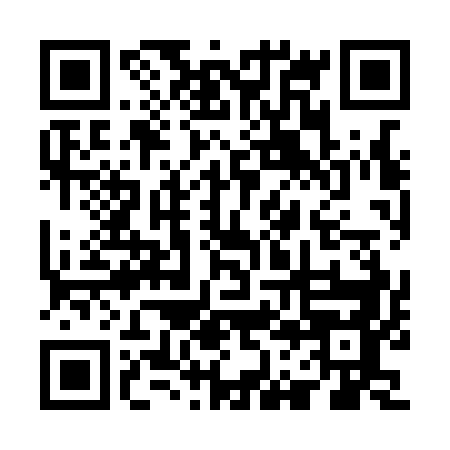 Ramadan times for Grassy Narrow, Quebec, CanadaMon 11 Mar 2024 - Wed 10 Apr 2024High Latitude Method: Angle Based RulePrayer Calculation Method: Islamic Society of North AmericaAsar Calculation Method: HanafiPrayer times provided by https://www.salahtimes.comDateDayFajrSuhurSunriseDhuhrAsrIftarMaghribIsha11Mon6:116:117:351:255:247:167:168:4012Tue6:096:097:331:255:267:177:178:4213Wed6:076:077:311:255:277:197:198:4414Thu6:056:057:291:245:287:207:208:4515Fri6:026:027:271:245:297:227:228:4716Sat6:006:007:251:245:307:237:238:4817Sun5:585:587:231:235:327:257:258:5018Mon5:565:567:211:235:337:267:268:5119Tue5:545:547:191:235:347:277:278:5320Wed5:525:527:171:235:357:297:298:5521Thu5:505:507:151:225:367:307:308:5622Fri5:475:477:131:225:377:327:328:5823Sat5:455:457:111:225:387:337:338:5924Sun5:435:437:091:215:397:357:359:0125Mon5:415:417:071:215:407:367:369:0326Tue5:385:387:051:215:427:387:389:0427Wed5:365:367:031:205:437:397:399:0628Thu5:345:347:011:205:447:407:409:0829Fri5:325:326:591:205:457:427:429:0930Sat5:295:296:571:205:467:437:439:1131Sun5:275:276:551:195:477:457:459:131Mon5:255:256:531:195:487:467:469:142Tue5:235:236:511:195:497:477:479:163Wed5:205:206:491:185:507:497:499:184Thu5:185:186:471:185:517:507:509:195Fri5:165:166:451:185:527:527:529:216Sat5:135:136:431:185:537:537:539:237Sun5:115:116:411:175:547:557:559:258Mon5:095:096:391:175:557:567:569:269Tue5:065:066:371:175:567:577:579:2810Wed5:045:046:351:165:577:597:599:30